Просроченная задолженность по заработной плате организаций
по видам экономической деятельности1)
на 1 ноября 2022 года 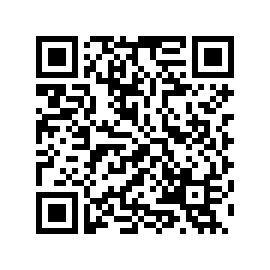  Тыс. рублейВ % к предыдущему месяцуВсего7068092,5в том числе:обрабатывающие производства27659101,7строительство3758085,9транспортировка и хранение5441100,0